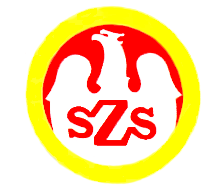 Tabela  wynikówORGANIZATOR
Leszek Jaremkowski
            Komunikat z zawodów sportowychNazwa zawodów    Półfinał Mistrzostw Powiatu Opole-miejski / Koszykówka
LICEALIADA – chłopcy GRUPA DMiejsce i data    OPOLE - 11.12.2023 Godz.  . .  . . . . . .- weryfikacja dokumentów, odprawa opiekunów, losowanieGodz.  . . . . . . . . .  - rozpoczęcie zawodówGodz.  . . . . . . . . .  - zakończenie zawodówZespoły startujące pełna nazwa – kolejność wylosowanych miejsc:Zespoły startujące pełna nazwa – kolejność wylosowanych miejsc:1Zespół Szkół Zawodowych 4 Opole2Publiczne Liceum Ogólnokształcące 1 Opole3Publiczne Liceum Ogólnokształcące 8 Opole4Zespół Szkół Ekonomicznych OpoleLp.Godz.KNazwa szkołyNazwa szkołyNazwa szkołyWynik 1……-……1-4ZSZ 4 OpoleZSEk Opole9 : 252……-……2-3PLO 1 Opole PLO 8 Opole30 : 183……-……4-3ZSEk OpolePLO 8 Opole18 : 134……-……1-2ZSZ 4 OpolePLO 1 Opole21 : 445……-……2-4PLO 1 OpoleZSEk Opole26 : 166……-……3-1PLO 8 OpoleZSZ 4 Opole20 : 5Szkoła1234KoszePunkty MiejsceZSZ 4 Opole21 : 445 : 209 : 2535 : 893IVPLO 1 Opole44 : 2130 : 1826 : 16100 : 556IPLO 8 Opole20 : 518 : 3013 : 1851 : 534IIIZSEk Opole25 : 916 : 2618 : 1359 : 485II